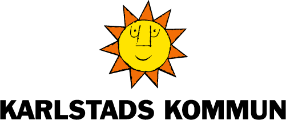 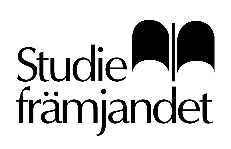 LILITH – ett feministiskt hejarop!
 
Nu kommer ”Lilith – ett feministiskt hejarop från den första kvinnan på jorden”, en teaterföreställning av och med mimskådespelaren Isabelle Boström, till Karlstad. Med rörelse, röst och text berättas myten om Lilith. Två föreställningar spelas på Folkteatern Järnet på Gjuteriet i Karlstad under helgen 9 - 10 november.Isabelle Boström, uppvuxen i Karlstad och utbildad vid Stockholms Dramatiska Högskola, gestaltar berättelsen om urmyten Lilith, Adams första fru, från Liliths perspektiv. Berättelsen förstärkts med hjälp av musik, framförd och skapad av musikern Frida Holmgren. Frida är även hon från Värmland och utbildad vid Musikhögskolan i Stockholm. Isabelle började sin skådespelarbana på Sundstagymnasiets teaterlinje i Karlstad. Därefter har hon gjort en rad olika projekt, bland annat jobbat som artist tillsammans med Clowner utan Gränser. 2016 mottog hon det värmländska
 ”Britta och Alvar Anils-stipendiet”, vilket har möjliggjort för Isabelle att utveckla föreställningen om Lilith, som från början var ett skolprojekt. Lilith är en bortglömd berättelse om kvinnan som fanns i Paradiset innan Eva. Lilith är skapad ur samma jord som Adam. Men hon är för stark, kräver jämlikhet och ifrågasätter både Adam och Gud. Så Lilith lämnar Paradiset och blir ersatt av ett revben. Hon står för urkraft, mod och lekfullhet och är högaktuell just nu, säger Isabelle Boström. Hon fortsätter:
Efter #Meetoo behöver vi kraft och energi för att fortsätta kampen mot ett jämställt samhälle. Jag hoppas att den här myten kan inspirera oss, säger Isabelle.